RESOLUTION NO.__________		RE:	CERTIFICATE OF APPROPRIATENESS UNDER THE			PROVISIONS OF THE ACT OF THE 			LEGISLATURE 1961, JUNE 13, P.L. 282 (53			SECTION 8004) AND BETHLEHEM ORDINANCE NO.			3952 AS AMENDED.		WHEREAS, it is proposed to repaint the front of the building at 512 Main St. (Jewel Werks).		NOW, THEREFORE, BE IT RESOLVED by the Council of the City of  that a Certificate of Appropriateness is hereby granted for the proposal.		  			Sponsored by: (s)											           (s)							ADOPTED BY COUNCIL THIS       DAY OF 							(s)													  President of CouncilATTEST:(s)							        City ClerkHISTORICAL & ARCHITECTURAL REVIEW BOARDAPPLICATION #2:  OWNER: 	           __________________________________________________________________________The Board upon motion by Gen Marcon and seconded by Marsha Fritz adopted the proposal that City Council issue a Certificate of Appropriateness for the following:  The store doors and upper story will be painted Benjamin MooreAtmospheric #AF-500 Affinity.The storefront spandrel and panels below the windows will be Benjamin MooreOC-13 Soft Chamois.3.   The cornice and raised moldings around the sign panel, the trim around the       windows and on the panel moldings below the windows will be Benjamin Moore      Annapolis Gray.4.   The raised lettering will remain Black.5.   The motion was unanimously approved.__________________________________________________________________________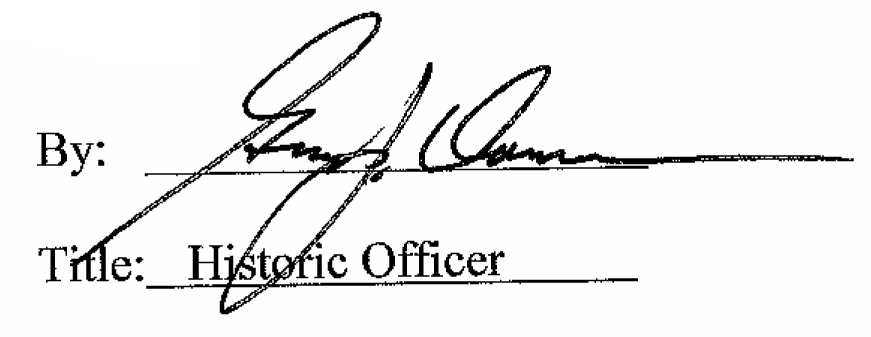 Date of Meeting: August 5, 2015